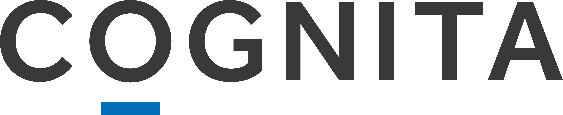 Able, Gifted and Talented Policy September 2018IntroductionWe believe that all children are entitled to an education that will enable them to develop to their full potential, be that intellectual, physical, aesthetic, creative, emotional, spiritual or social. We are committed to providing a stimulating and suitably challenging curriculum for all its pupils, in the pursuit of the highest academic and pastoral achievements. All pupils have individual needs, which puts personalised learning at the heart of our teaching and learning programme. Able, gifted and talented (AG+T) pupils should be given the opportunity to access an optimal breadth and depth of learning; as such we aim to provide opportunities to develop specific skills and talents.DefinitionsChildren are identified as AG+T through various means. This could include results significantly above national average in CAT tests, which are carried out at the beginning of each academic year. A child can also be identified as AG+T through high achievement and potential in sports matches, both in and out of school. Musical talent can either be highlighted through attainment of exams or grades, or excellence in music lessons/choir at schoolIdentification of Able, Gifted and TalentedThe identification of able, gifted and talented pupils is a process which the whole teaching and support staff participate in, as well as parents, carers and the children themselves. The identification begins when a child joins the school. The school is keen to understand their achievements and interests in particular areas as they join the school. Discussions with parents and carers will enable us to create the best possible picture of the child, and records of awards and achievements in academic, sporting, musical, artistic and any extra-curricular activities will be helpful in this respect.Both qualitative and quantitative information is used for identification purposes:A programme of formative, summative (internal and external) assessment takes place (see the school Assessment Policy). The AG+T register is based on assessment data from CAT tests, which show results significantly above national average.Department Heads will have an overview of pupils who demonstrate ability in their subjects, and will feed back to the Inclusion Manager and Senior Management Team on a termly basis. The Inclusion Manager and Headteacher will jointly decide if the child should be placed on the AG+T register.A programme of formative, summative (internal and external) assessment takes place (see the school Assessment Policy). Responsibilities Teachers: Identify the pupils who meet the criteria;Use enrichment/extension opportunities appropriately; Identify and address underachievement;Provide the AG+T Co-ordinator with assessment results.4.2	Senior Management Team: Prepare subject specific criteria with the AG+T Co-ordinator;Inform department staff of these criteria;Support with identification of students which meet the criteria;Ensure schemes of work that contain enrichment/extension materials for identified students;Ensure that enrichment/extension materials are being used appropriately by staff;Encourage children to enter local and national events and competitions;Work with the AG+T Co-ordinator to oversee the process and activity;Include items concerning the provision of AG+T children on meeting agendas; andEnsure that staff are made aware of opportunities for CPD development in supporting the needs of AG+T children.4.3	AG+T Co-ordinator/SENDCO:Prepare from prior attainment data a register of the top 10% of each cohort year;Gather names of identified students from all areas of the curriculum;Categorise this information in a register, circulated to the Senior Leadership Team and all teaching staff;Meet with Heads of Department and Heads of School biannually to review provision within departments; Prepare courses of action for children who are identified as able in many areas (by agreement with senior management);Monitor the provision of AG+T students;Evaluate the progress made by AG+T students on an annual basis; andLead/co-ordinate challenge focus groups. Pass these names on to the AG+T Co-ordinator;Provide schemes of work that contain enrichment/extension materials for identified pupils;Ensure that enrichment/extension materials are being used appropriately by staff; andEncourage children to enter local and national events and competitions.Coordination and MonitoringThe Able, Gifted and Talented Register for pupils is coordinated by the Inclusion Manager. The Register is reviewed on a termly basis, in association with pupil progress, departmental and/or staff meetings.Talents and abilities emerge at different times due to developmental issues, and as new opportunities arise, therefore, inclusion in the cohort is not permanent. If it is perceived by parties that inclusion is no longer beneficial, pupils may be moved off, either temporarily or permanently. Such changes to the register will be discussed in parallel with the pupil and parents. We recognise that some pupils who are able, gifted or talented do not always show their ability. This may arise from learning difficulties such as dyslexia, or personal circumstances. The school aims to work with support programmes and parents to ensure a consistent achievement at the appropriate level for each child.Strategies for TeachingWe offer opportunities for able, gifted and talented pupils to thrive through:An enriched, stimulating and relevant curriculum;Regular reinforcement of high expectations, e.g. with a Challenge Wall;Opportunities for pupils to work outside their usual working environment, where possible (e.g. regional enrichment events or workshops);Independent and collaborative learning activities;The focus on thinking and study skills, including metacognition;Pupils self-assessing and evaluating their own work; and  Encouraging risk-taking and the experience of setbacks to develop resilience.Extension, Acceleration and EnrichmentOpportunities to broaden pupils’ learning experiences may include:Differentiation, where pupils may be grouped according to ability, and differentiated work is built into schemes of work and lesson plans to provide activities requiring extended higher order thinking skills;Working on subject matter which would typically be for older pupils to access broader knowledge and develop more sophisticated thinking and reasoning skills. This may be through either giving pupils work which would usually be given to older pupils, or moving pupils up a year group, where practical;Enabling a pupil to study aspects of a topic that there would not normally be time to study, or adding extra subjects or specialised calendar events to the curriculum or extra-curricular activities programme; andPartnership with other schools or external organisations, for example workshop events, specialised holiday camps, and local, regional and national schemes/competitions. NACE (National Association for Able Children in Education)The school is a member of NACE and therefore has access to resources for AG+T students, as well as CPD opportunities for targeted staff members.Success CriteriaThe success of this policy is measured by qualitative and quantitative evidence of an individual pupil’s progress and the development of the Able, Gifted and Talented Register as a whole. This includes: Improved attainment in the areas in which they are able, gifted or talented;Increasing active involvement by pupils in assessment of their own progress and target setting;Increasing higher level questions being asked by pupils;Increasing levels of independent learning, including risk taking in learning; andIncreasing confidence and improving attitudes to learning.AblePupils who achieve, or have the ability to achieve, above average in one or more academic areas, including areas outside the main school curriculum. This also includes children who are leaders or role models and who display outstanding leadership and/or social skills.GiftedPupils with an innate ability, who present a natural, outstanding aptitude or competence for exceptional performance.Talented Pupils who excel in one or more specific fields:Creative and Performing Arts – Art, Design & Technology, Drama, Music;Physical Education/sporting ability; and/orExtra-curricular pastimes – e.g. Chess.Dual Exceptionality Pupils who are able, gifted or talented but also subject to a barrier of learning, such as Dyslexia, Asperger’s Syndrome, or a physical disability.It is worth remembering that able pupils can also be:of high ability but of low motivation;of good verbal ability but have poor writing skills;very able but with a short attention span;very able with poor social skills; and/orkeen to disguise their abilities.Ownership and consultationOwnership and consultationDocument sponsor (role)Director of Education Document author (name)Robin Davies, ADEConsultation – May 2017The following schools were consulted: North Bridge House Canonbury, Breaside Prep School, Hastings School Madrid, Hendon Prep School, Salcombe Prep School, Huddersfield Grammar School, Downsend Epsom Pre-Prep School and El Limonar Villamartin.Education Team representative – Danuta Tomasz, ADE.AudienceAudienceAudienceParents and all school staffDocument application and publicationDocument application and publicationEnglandYesWalesYesSpainYesVersion controlVersion controlImplementation date01.09.2018 Review dateReview and update for implementation in September 2019Related documentationRelated documentationRelated documentationAssessment PolicyCurriculum PolicyEAL PolicySEND PolicyTeaching and Learning Policy